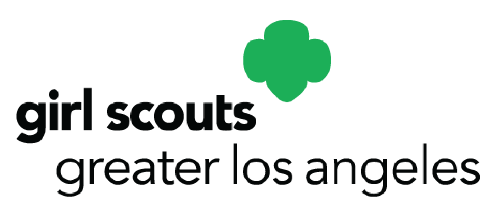 DateStore Mgr NameBusinessStreetCity  CA, ZipDear Store Manager,The 2022 Girl Scouts of Greater Los Angeles Cookie Program begins on January 18, 2022. In addition to being a great opportunity for girls to earn money for the Girl Scout year, the GSGLA Cookie Program is an important learning opportunity. Participating girls will set and achieve goals, improve their business skills, and learn about reaching their potential. While we are uncertain what state and local COVID-19 guidelines will look like in February and March, we are asking our community partners now about permssion to conduct socially distanced public sales (booth sales) so that we can be prepared to have a successful Cookie Program. In this light, we would like to ask if you would be open to joining with Girl Scouts of Greater Los Angeles (GSGLA) to support the girls in your local community by allowing them to set up public sales in front of your business during the February 11 – March 13, 2022 timeframe. With adult supervision, girls set up a table to sell a variety of Girl Scout Cookies and will be respectful and courteous at all times. Troops are scheduled in shifts daily, 8am – 8 pm (store/location hours permitting) and girls will be identified as Girl Scouts by wearing their pins and/or uniform. Girls and adults will be following all CDC, state, local and GSGLA COVID-19 guidelines.We are hoping we can count on your valued support for the 2022 Cookie Program. It is with the continued support of businesses like yours that directly contribute to the success of the GSGLA Product Sale Programs.Regardless of your response, please take a moment to complete the enclosed Booth Site Permission form. On behalf of Girl Scouts of Greater Los Angeles, I thank you for helping us build girls of courage, confidence and character, who make the world a better place!Sincerely,Your NameService Unit Name Boothing ChairStreetCity CA, ZipPhoneEmail